· 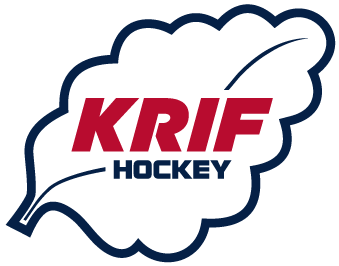 Regler under tiden det finns restriktioner från Folkhälsomyndigheten och Corona-pandemin.KRIF Hockeys regler i Soft Center Arena vid träningar och matcher för U- och J-lag. Varje U- och J-lag utser en person som är huvudansvarig för att nedanstående regler följs. Namn, tel och mailadress skickas till Alexander Ingemarsson, alexingemarsson@live.seVid träningar måste det finnas en ansvarig från respektive KRIF lag som ser till att 50 gränsen med publik på läktaren efterlevs inne i Soft Center Arena. Denne ansvarig kan vara delegerad av huvudansvarig enligt förra punkten. Viktigt att publiken sitter utspritt med avstånd på sittplatsläktaren.Vid match: insläpp MAX 25 st./lag 10 minuter före nedsläpp. Föranmälan görs för både hemma och bortalag. Blir det färre än 25 anmälda från bortalaget kan KRIF:s lagledare fylla upp antalet platser till max 50 st totalt i publik. Viktigt att veta är att medföljande barn, även barn i barnvagnar räknas som åskådare. Alltså ingår dessa också i 50 regeln.Gällande bortapublik så är det lagledare i KRIF Hockey som ska informera lagledare i bortalag om vad som gäller i god tid innan matchen.Funktionär från hemmalaget med väst vid varje trappuppgång som hänvisar till markerad sittplats och ansvarar för att tilldelad plats behålls.Hemma/Bortapublik på varsin sitt-sektion. Bortapublik släpps in via porten och hänvisas till toaletter utomhus, hemmapublik släpps in via  huvudentrén och hänvisas till toaletterna där.Vid matchslut hänvisas publik till respektive utgång.Handsprit placeras ut vid entrén.Skyltar vid entrén om Corona-instruktioner.Stanna hemma om du är sjuk.Håll avstånd.Tvätta händerna.När det gäller KRIF Hockeys spelare i A, J eller U-lag så har KRIF varit i kontakt med länets Smittskyddsläkare och han vill påminna om följande:”Det är väl känt att covid-19 lätt sprider sig inom ishockeyn i samband med träningar och matcher så det är oerhört viktigt att ni verkligen har koll på spelarna och inte låter dem närvara vid minsta symptom. Kan vara lätt att inte ta så allvarligt på lite snuva eller hosta när man känner sig pigg för övrigt och gärna vill träna”Vänliga hälsningarBengt Wittesjö, SmittskyddsläkareAlltid OavsettStyrelsen KRIF Hockey